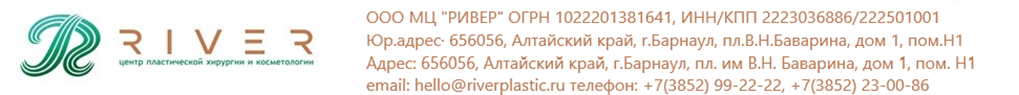 Информация об образовании медицинских работников (Врачи) в ООО Медицинский центр «РИВЕР» на 25.03.2024г№ п/пФИО сотрудникаДолжностьНаименование специальности по сертификатуСертификат(№, датавыдачи),действует 5 летКвалификационная категорияКвалификационная категорияУровеньобразования, № диплома о высшем образовании, кем и когда выдан дипломСпециальностьиквалификацияпо диплому01Лебедева Ольга АлексеевнаЗаведующий отделением поликлиника-Врач-неврологПо специальности: Неврология1112310589233 от 14.04.2020 г. действует до 14.04.2025 г.Высшая квалификационная категория по специальности «Неврология» по 25.03.2024Распоряжение ФНПФ от 25.05.2019 г. Удостоверение № 5869Семипалатинский государственный медицинскийинститут, 1989 г.Врач-педиатр по специальности Педиатрия01Лебедева Ольга АлексеевнаЗаведующий отделением поликлиника-Врач-неврологПо специальности: Неврология1112310589233 от 14.04.2020 г. действует до 14.04.2025 г.Высшая квалификационная категория по специальности «Неврология» по 25.03.2024Распоряжение ФНПФ от 25.05.2019 г. Удостоверение № 5869ИнтернатураСемипалатинский государственный медицинский институт, 1990Педиатрия01Лебедева Ольга АлексеевнаЗаведующий отделением поликлиника-Врач-неврологПо специальности: Неврология1112310589233 от 14.04.2020 г. действует до 14.04.2025 г.Высшая квалификационная категория по специальности «Неврология» по 25.03.2024Распоряжение ФНПФ от 25.05.2019 г. Удостоверение № 5869(ПК) АНО "Санкт-Петербургский центр дополнительного профессионального образования", 2020Рефлексотерапия01Лебедева Ольга АлексеевнаЗаведующий отделением поликлиника-Врач-неврологПо специальности: Рефлексотерапия1178270038512 от 23.10.2020 г. действует до 23.10.2025 г.Высшая квалификационная категория по специальности «Неврология» по 25.03.2024Распоряжение ФНПФ от 25.05.2019 г. Удостоверение № 5869(ПК) АНО "Санкт-Петербургский центр дополнительного профессионального образования", 2020Рефлексотерапия01Лебедева Ольга АлексеевнаЗаведующий отделением поликлиника-Врач-неврологПо специальности:Организация здравоохранения и общественное здоровье1177181031545 от 27.11.2019 г. действует до 27.11.2024 г.Высшая квалификационная категория по специальности «Неврология» по 25.03.2024Распоряжение ФНПФ от 25.05.2019 г. Удостоверение № 5869Многопрофильный учебный центр дополнительного профессионального образования «Образовательный стандарт», 2019Организация здравоохранения и общественное здоровье02Бородина Наталья АлександровнаВрач-физиотерапевтПо специальности:Физиотерапия0122180712354 от 10.12.2019 г. действует до 10.12.2024 г.Алтайский государственный медицинский университет, 1996 г.Врач-педиатр по специальности Педиатрия02Бородина Наталья АлександровнаВрач-физиотерапевтПо специальности:Физиотерапия0122180712354 от 10.12.2019 г. действует до 10.12.2024 г.ИнтернатураГУ  «Алтайский государственный медицинский университет»,1997Педиатрия02Бородина Наталья АлександровнаВрач-физиотерапевтПо специальности:Физиотерапия0122180712354 от 10.12.2019 г. действует до 10.12.2024 г.ПК АГМУ, 2024Физиотерапия03Юрина Юлия ВладимировнаВрач-эндокринологПо специальности:Эндокринология0122180712515от 05.07.2019действует до 05.07.2024 г.ФГБО УВО АГМУ    Министерства здравоохранения Российской Федерации 2017 г, с отличиемВрач по специальности Лечебное дело03Юрина Юлия ВладимировнаВрач-эндокринологПо специальности:Эндокринология0122180712515от 05.07.2019действует до 05.07.2024 г.ОрдинатураФГБО УВО «Алтайский государственный медицинский университет»2019Эндокринология03Юрина Юлия ВладимировнаВрач-эндокринологПо специальности:Эндокринология0122180712515от 05.07.2019действует до 05.07.2024 г.Повышение квалификацииФедеральное государственное автономное образовательное учреждение высшего образования «Российский университет дружбы народов»18.09.2021«Эндокринные аспекты репродуктивного здоровья»Эндокринология04Розинкина Анна ВениаминовнаВрач-психотерапевтПо специальности:Психотерапия1154/24240283707.10.2020Действует по:07.10.2025ГОУ ВПО «Алтайский государственный медицинский университет».Высшее – специалитет2005ВрачЛечебное дело04Розинкина Анна ВениаминовнаВрач-психотерапевтПо специальности:Психотерапия1154/24240283707.10.2020Действует по:07.10.2025ГОУ ВПО «Алтайский государственный медицинский университет».2006ИнтернатураПсихиатрия04Розинкина Анна ВениаминовнаВрач-психотерапевтПо специальности:Психотерапия1154/24240283707.10.2020Действует по:07.10.2025(ПП)  ГОУ ВПО «Алтайский государственный медицинский университет».2008Психотерапия05Андрейчева Анастасия МихайловнаВрач-дерматовенерологПо специальности:Дерматовенерология0122040009575от 17.04.2019действует до17.04.2024 г.ГБОУ ВПО АГМУ Федерального агентства по здравоохранению и социальному развитию, 2008 г.Врач по специальности Лечебное дело05Андрейчева Анастасия МихайловнаЗаведующий отделением, врач-косметологПо специальности:Косметология0122080001680            от 01.10.2020г действует до 01.10.2025 г.ГБОУ ВПО АГМУ Федерального агентства по здравоохранению и социальному развитию, 2008 г.Врач по специальности Лечебное дело06Сидоренко Татьяна АнатольевнаВрач-косметологПо специальности:Косметология1112242137726от 04.05.2020действует до04.05.2025 г.ГБОУ ВПО АГМУМинистерства здравоохранения РФ,2009 г.Врач по специальности Лечебное дело06Сидоренко Татьяна АнатольевнаВрач-косметологПо специальности:Дерматовенерология1177181116682от 19.11.2020 действует до 19.11.2025 г.ОрдинатураГБОУ ВПО«Алтайский государственный медицинский университет» , 2012Дерматовенерология06Сидоренко Татьяна АнатольевнаВрач-косметологПо специальности:Дерматовенерология1177181116682от 19.11.2020 действует до 19.11.2025 г.(ПК) НОЧУ ДПО УИЦ "КОМПиЯ"04.05.2020Косметология07ШарковаАнна ВикторовнаВрач-косметологПо специальности:Косметология1112310602922от 23.11.2020действует до23.11.2025 г.ГБОУ ВПО АГМУМинистерства здравоохранения РФ,2013 г.Врач по специальности Лечебное дело07ШарковаАнна ВикторовнаПо специальности:Дерматовенерология1112310624929от 23.12.2020действует до23.12.2025 г.ОрдинатураФГБОУ ВО «Алтайский государственный медицинский университет»2016Дерматовенерология07ШарковаАнна ВикторовнаПо специальности:Дерматовенерология1112310624929от 23.12.2020действует до23.12.2025 г.(ПК) НОЧУ ДПО УИЦ "КОМПиЯ"23.11.2020 160Косметология08Кулеш Юлия ВладимировнаВрач-косметологПо специальности:Косметология0122080001688 от01.10.2020 гдействует до 01.10.2025 г«Алтайский государственный медицинский университет», 2001 г.Врач по специальности Лечебное дело08Кулеш Юлия ВладимировнаВрач-косметологПо специальности:Косметология0122080001688 от01.10.2020 гдействует до 01.10.2025 гИнтернатураГОУ ВПО  «Алтайский государственный медицинский университет2009Дерматовенерология08Кулеш Юлия ВладимировнаПо специальности:Дерматовенерология0122180712248 от26.11.2019 гдействует до 26.11.2024 гИнтернатураГОУ ВПО  «Алтайский государственный медицинский университет2009Дерматовенерология08Кулеш Юлия ВладимировнаПо специальности:Физиотерапия2222 018276252От 23.12.2022 действует до23.12.2027(ПК) ФГБОУ ВО«Алтайский государственный медицинский университет»01.10.2020Косметология9Царева Мария ВячеславовнаВрач-косметологПо специальности:Косметология2222 017524066от 09.12.2022действует до 09.12.2027ФГБОУ ВО«Алтайский государственный медицинский университет», 2020Лечебное делоВрач-лечебник9Царева Мария ВячеславовнаПо специальности:Косметология2222 017524066от 09.12.2022действует до 09.12.2027ФГБОУ ВО«Алтайский государственный медицинский университет», 2020Лечебное делоВрач-лечебник9Царева Мария ВячеславовнаПо специальности:Косметология2222 017524066от 09.12.2022действует до 09.12.2027ОрдинатураФГБОУ ВО«Алтайский государственный медицинский университет», 2022Дерматовенерология9Царева Мария ВячеславовнаПо специальности:дерматовенерология2222 014207686от 28.07.2022 действует до 28.07.2027ОрдинатураФГБОУ ВО«Алтайский государственный медицинский университет», 2022Дерматовенерология9Царева Мария ВячеславовнаПо специальности:дерматовенерология2222 014207686от 28.07.2022 действует до 28.07.2027АНО ДПО  «Сибирский институт непрерывного медицинского образования», 2022576Косметология10Мелешина Татьяна ВладимировнаВрач-косметологПо специальности:Косметология1166243122862От 30.12.2020действует до30.12.2025«Алтайский государственный медицинский университет», 2003ИнтернатураГБОУ ВПО «Алтайский государственный медицинский университет» Министерства здравоохранения РФ,2004(ПК) ГБОУ ВПО «Алтайский государственный медицинский университет», 2010(ПП) ГБОУ ВПО «Алтайский государственный медицинский университет», 2012Лечебное делоВрачДерматовенерологияДерматовенерологияКосметология11Мелентьева Елена АнатольевнаВрач по лечебной физкультуреПо специальности: Лечебная физкультура и спортивная медицина2022.437179728.12.2022действует до 28.12.2027«Алтайский государственный медицинский университет», 1995ПП «Алтайский государственный медицинский университет», 2022Лечебное делоВрачЛечебная физкультура и спортивная медицина